OPĆI UVJETI IZLAGANJAna 11. Sajmu poljoprivrede, obrtništva i gospodarstva Đakovo Expo 2019.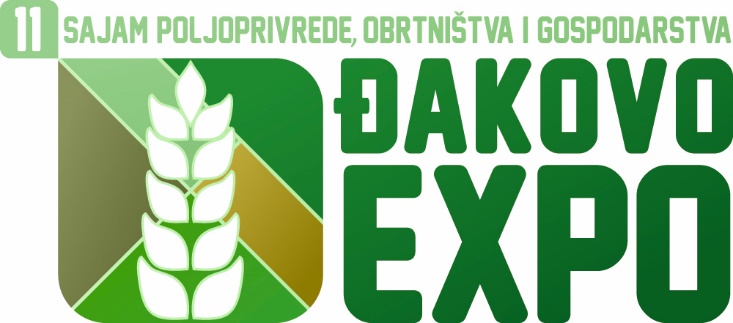 I.Opći uvjeti izlaganja (u daljnjem tekstu Opći uvjeti) uređuju odnose između pravne i fizičke osobe koja je popunila Prijavnicu (u daljnjem tekstu Izlagač) i Univerzala d.o.o. (u daljnjem tekstu Organizatora).II.Izlagač prijavljuje sudjelovanje na 11. Sajmu poljoprivrede, obrtništva i gospodarstva Đakovo Expo (u daljnjem tekstu Sajam) 10. i 11. svibnja 2019. na Državnoj ergeli Đakovo Prijavnicom koja je sastavni dio ovih Općih uvjeta. Potpisom i ovjerenom Prijavnicom Izlagač izjavljuje da je suglasan s Općim uvjetima i da ih prihvaća.III.Organizator pridržava pravo otkazati Izlagaču  sudjelovanje ako ocjeni da Prijava ne odgovara sadržaju i kvaliteti sajamske priredbe. Organizator također pridržava pravo zabrane izlaganja i ukidanja proizvoda iz izložbenog prostora Izlagača na njegov trošak utvrdi li se da eksponati nisu u skladu s Prijavnicom.U izvanrednim okolnostima Organizator može dodijeliti do 25% manju ili veću površinu od prijavljene.IV.Izlagač ne smije svoj izložbeni prostor izdati u podnajam bez prethodne suglasnosti Organizatora.V.Otkaže li izlagač već zaključenu prijavu prema Prijavnici, obvezuje se podmiriti sve u međuvremenu nastale troškove. Izlagač mora Organizatoru pismeno otkazati nastup najkasnije do 06. svibnja 2019.Ako Organizator ne prihvati otkazivanje sudjelovanja ili se pismeni otkaz nastupa Organizatoru uruči izvan propisanog roka, Izlagaču  će se zaračunati cjelokupan naručeni prostor, kao i sve do tada izvršene usluge.VI.Izlagač je dužan dan uoči početka Sajma urediti i opremiti svoj izložbeno-prodajni prostor.VII.Organizator ima pravo odbiti Prijavu i u sljedećim slučajevima:- 	ako je Izlagač u trenutku prijave u stečajnom postupku ili postupku likvidacije- 	ako Organizator ima nenaplaćenih potraživanja prema izlagaču- 	ako Izlagač na zahtjev Organizatora ne dostavi potrebne dokumente ili- 	ako je traženi prostor već rasprodan.VIII.Neposrednu prodaju na Sajmu izlagač će obavljati u skladu sa svim važećim propisima te ako je registriran za djelatnost neposredne prodaje.IX.Izlagač se obvezuje da će svoju korištenu opremu te izložbene proizvode osigurati od oštećenja, uništenja, loma, požara, provale, krađe, u slučaju elementarne nepogode ili više sile kod osiguravajućeg društva, da će poštovati propise o protupožarnoj  sigurnosti, da će o svom trošku održavati izložbeno-prodajni prostor koji je zakupio, da će u radnom vremenu Sajma (od 9 do 18 sati) biti prisutan na svom prostoru, da će po završetku sajamske priredbe Organizatoru predati prostor i opremu u stanju u kakvom ih je preuzeo prije početka Sajma i odmah podmiriti svu eventualnu prouzročenu štetu.Izlagač se također obvezuje da će Organizatoru podmiriti najam izložbeno-prodajnog prostora i troškove naručenih tehničkih usluga odmah po ispunjavanju ponude i da će uvažiti pisane reklamacije.X.Organizator će prema popunjenoj Prijavnici ispostaviti ponudu za naručeni izložbeno-prodajni prostor i osnovne tehničke usluge, koja je odmah plativa na račun Organizatora broj HR4223400091100137680, otvoren kod Privredne banke d.d.  Zagreb. Uplatu je potrebno izvršiti najkasnije 24 sata prije početka Sajma.Nakon izvršene uplate Organizator jamči dogovoren prostor i poziciju. Za svaki dan u kašnjenju plaćanja računa Organizator zaračunava zakonsku zateznu kamatu. Reklamacije na račun dostavljaju se u roku od 10 dana od datuma izdavanja računa. Naknadni prigovor neće se uzeti u obzir.XI.Izlagač po izvršenoj uplati ostvaruje pravo na izlagačke iskaznice/akreditacije. Broj akreditacija ovisi o veličini zakupljenog izložbeno-prodajnog prostora; -	za štandovsko mjesto u Zatvorenoj jahaonici dvije akreditacije-	za otvoreni prostor veličine do 25 m2 u dvorištu Pastuharne četiri akreditacije -	za svakih daljnjih 25 m2 otvorenog prostora po još dvije akreditacijeXII.Izlagač može započeti uređenje izložbenog prostora čim se za to stvore tehnički preduvjeti, po čemu će ga pravodobno izvijestiti Organizator, a mora ga isprazniti u roku od 24 sata od završetka Sajma.Ako Izlagač ne isprazni izlagački prostor u roku, Organizator ne odgovara za izlagačevu robu.Zahtijevaju li posebne okolnosti drugačije, navedeni se rokovi mogu produžiti ili skratiti.XIII.U slučaju da Izlagač krši bilo koju od navedenih odredbi, Organizator ima pravo zabraniti mu sudjelovanje, a Izlagač snosi sve troškove iz općih uvjeta i eventualne druge troškove.Za neizmirena potraživanja od Izlagača, Organizator ima pravo zadržati svu donesenu robu na Sajam - do visine neispunjenja obveza. Zadržane eksponate Organizator će uskladištiti o trošku i na teret Izlagača.XIV.U slučaju spora nadležan je stvarno nadležni sud u Osijeku.XV.Ovi Opći uvjeti imaju istu važnost kao Ugovor o najmu ili privremenom korištenju poslovnog, izložbenog sajamskog prostora.